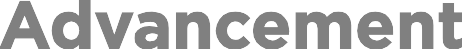 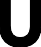 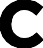 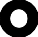 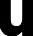 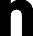 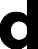 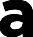 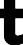 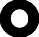 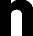 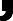 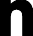 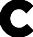 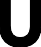 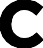 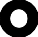 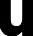 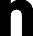 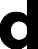 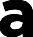 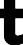 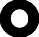 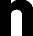 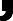 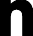 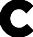 “The UCF Foundation encourages, stewards and celebrates charitable contributions from alumni and friends to support the University of Central Florida.”UCF FOUNDATION BOARD OF DIRECTORSGovernance CommitteeFriday, August 27, 2021 | 8:30 a.m. – 10:00 a.m. UCF Foundation - 12424 Research Pkwy #250, Orlando, FL 32826Partnership Conference Room, 2nd Floor		    Call In: 929-205-6099 | Meeting ID: 967 6676 4741 | Passcode: 461751Welcome and Call to Order					John Euliano H’18, Chair											Governance Committee											UCF Foundation Board of Directors 	Roll Call and Quorum Confirmation 				Lauren Ferguson’13’18MPA  											Director, Foundation Board Relations                                                    											UCF Advancement Conflict of Interest Disclosure 					Chair Euliano            Minutes from the May 26, 2021			 		Chair EulianoGovernance Committee Meeting	ReportsDISC-1	     Discussion	Board Participation SnapshotLauren Ferguson New Business DISC-2	     Discussion	Governance Committee Annual PlanChair Euliano	GC-1        		Motion 	Board Mentor/Mentee AssignmentsChair EulianoLauren FergusonDISC-3	     Discussion	FY21 Board Self-Assessment ResultsLauren FergusonDISC-4	     Discussion	Review of FY22 Term RotationsChair EulianoDISC-5	     Discussion	FY23 Board Recruitment Needs Chair EulianoClosing Remarks and Announcements				Chair EulianoAdjournment							Chair Euliano